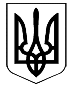 Сумська міська радаВиконавчий комітетРІШЕННЯвід     11.09.2018    № 493Про хід виконання рішення виконавчого комітету Сумської міської ради від 18.04.2018  № 193 «Про  підготовку міського господарства до роботи в осінньо-зимовий період 2018–2019 років»	На виконання рішення виконавчого комітету Сумської міської ради          від 18.04.2018  № 193 «Про  підготовку міського господарства до роботи в осінньо-зимовий період 2018–2019 років», заслухавши інформацію директора департаменту інфраструктури міста Сумської міської ради     Яременка Г.І., генерального директора ТОВ «Сумитеплоенерго»  Васюніна Д.Г., директора Дирекції «Котельня Північного промвузла» ПАТ  «Сумське НВО»  
Жовтобрюха М.В., в.о. начальника відділу охорони здоров’я  Сумської міської ради  Чумаченко О.Ю., начальника управління освіти та науки Сумської міської ради Данильченко А.М. про хід підготовки міського господарства до роботи в осінньо-зимовий період 2018-2019 років, керуючись пунктом 2 частини другої статті 52 Закону України «Про місцеве самоврядування в Україні», виконавчий комітет Сумської міської радиВИРІШИВ:1. Інформацію директора департаменту інфраструктури міста Сумської міської ради Яременка Г.І. (додаток 1),  генерального директора 
ТОВ «Сумитеплоенерго»  Васюніна Д.Г. (додаток 2), директора Дирекції «Котельня Північного промвузла» ПАТ «Сумське НВО» Жовтобрюха М.В.
 (додаток 3),  в. о.  начальника відділу охорони здоров’я Сумської міської ради Чумаченко О.Ю. (додаток 4), начальника управління освіти та науки Сумської міської ради  Данильченко А.М. (додаток 5) взяти до відома.2.  Підприємствам, установам, організаціям міста незалежно від форми власності, виконавчим органам Сумської міської ради, які беруть участь у підготовці міського господарства до роботи в осінньо-зимовий період           2018-2018 років, у термін до 30 вересня 2018 року завершити роботи по підготовці об’єктів до роботи в осінньо-зимовий період 2018-2019 років та скласти відповідні акти готовності.	3.  Роботу підприємств ТОВ «КК «ДомКом Суми» та 
ТОВ «Сумитехнобудсервіс» по підготовці житлового фонду  до роботи в осінньо-зимовий період 2018-2019 років  визнати  недостатньою.  4. Товариству з обмеженою відповідальністю «Сумитеплоенерго» 
(Васюнін  Д.Г.) та комунальному підприємству «Міськводоканал» Сумської міської ради ( Сагач А.Г.) у термін до 01 листопада 2018 року завершити роботи по благоустрою територій, де проводилися роботи по ремонту  теплових, водопровідних мереж та  мереж каналізації.5. Контроль за виконанням даного рішення покласти на заступників міського голови з питань діяльності виконавчих органів ради згідно з розподілом обов’язків.Міський голова                          					     О.М. ЛисенкоЯременко 700590Розіслати: згідно зі списком розсилки.ЛИСТ ПОГОДЖЕННЯдо проекту рішення виконавчого комітету Сумської міської ради «Про хід виконання рішення виконавчого комітету Сумської міської ради від 18.04.18  № 193 «Про  підготовку міського господарства до роботи в осінньо-зимовий період 2018–2019 років»Список розсилки рішення виконавчого комітету 
«Про хід виконання рішення виконавчого комітету Сумської міської ради від 18.04.18  № 193 «Про  підготовку міського господарства до роботи в осінньо-зимовий період 2018–2019 років»Директор департаментуінфраструктури міста 		   					Г.І.Яременко 	Рішення виконавчого  комітету Сумської міської ради  «Про хід виконання рішення виконавчого комітету Сумської міської ради від 18.04.18  № 193 «Про  підготовку міського господарства до роботи в осінньо-зимовий період 2018–2019 років»  доопрацьовано і вичитано, текст  відповідає  оригіналу прийнятого рішення  та вимогам  статей 6-9 Закону України  «Про  доступ  до  публічної  інформації»  та Закону  України «Про  захист  персональних даних»	Проект рішення виконавчого комітету Сумської міської ради «Про хід виконання рішення виконавчого комітету Сумської міської ради від 18.04.18  № 193 «Про  підготовку міського господарства до роботи в осінньо-зимовий період 2018–2019 років»  був завізований: 								________________ Г.І.ЯременкоДиректор департаменту інфраструктури міста Г.І.ЯременкоНачальник відділу юридичного  та кадрового забезпечення департаменту інфраструктури містаЮ.М.МельникЗаступник міського голови з питань  діяльності  виконавчих органів радиО.І.ЖурбаНачальник відділу  протокольної роботи  та контролюЛ.В.МошаНачальник правового управлінняО.В. ЧайченкоЗаступник  міського голови, керуючий справами виконавчого комітету   С.Я. Пак№  п/пНазва організаціїПрізвище, ім’я, по-батькові керівникаПоштова та електронна адреси1.Заступник міського голови з питань діяльності виконавчих органів радиЖурба О.І2.Заступник міського голови, керуючий справами виконавчого комітету Пак С.Я.3.Департамент інфраструктури міста Яременко Г.І.dim@smr.gov.ua4.Відділ охорони здоров’я Чумаченко О.Ю.voz@smr.gov.ua5.Управління освіти та наукиДанильченко А.М.osvita@@smr.gov.ua6.ТОВ «Сумитеплоенерго»Васюнін Д.Г.. Суми, вул. Лебединська,7diana@teko.sumy.ua7.Дирекція «Котельної Північного промвузла» ПАТ «Сумське НВО»Жовтобрюх М.В..Суми, вул. Холодногірська,35dkspu@sm.ukrtel.net8.КП «Міськводоканал»Сагач А.Г.. Суми, 
вул. Білопільський шлях, 9vodocanal_sumy@ukr.netДиректор департаменту інфраструктури міста Г.І.ЯременкоНачальник відділу юридичного  та кадрового забезпечення департаменту інфраструктури містаЮ.М.МельникЗаступник міського голови з питань  діяльності  виконавчих органів радиО.І.ЖурбаНачальник відділу  протокольної роботи  та контролюЛ.В.МошаНачальник правового управлінняО.В. ЧайченкоЗаступник  міського голови, керуючий справами виконавчого комітету   С.Я. Пак